Gift List 2021/22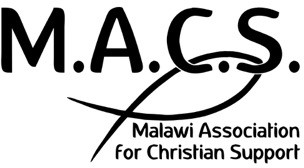 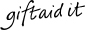 Please TickI wish Gift Aid to apply to the enclosed donation and I conﬁrm I will pay in this tax year an amount of Income Tax and/or Capital Gains Tax at least equal to the amount that all charities and community amateur sports clubs to which I give will reclaim for this year (25p for each £1 given). I understand that other taxes such as Council Tax and VAT do not qualify.Signature:.......................................................................Date.......................................MACS will not share your details with any third party: you can check our privacy policy on our website  www.malawimacs.org Should any particular item become unavailable or oversubscribed, MACS reserves the right  to divert funds to alternative items.Gift DescriptionGift DescriptionPricePriceQuantity requiredQuantity requiredCostHelp for HospitalsHelp for Hospitals£10£10Help for HospitalsHelp for Hospitals£20£20Help for HospitalsHelp for Hospitals£50£50Help for StudentsHelp for Students£10£10Help for StudentsHelp for Students£20£20Help for StudentsHelp for Students£50£50Power to MalawiPower to Malawi£10£10Power to MalawiPower to Malawi£20£20 Power to Malawi Power to Malawi£50£50Sub-totalSub-total£DonationDonation£Your details (Please print)Your details (Please print)TOTALTOTAL£Name:Address:Postcode:Postcode:E-mail:Phone:Phone:Please complete and return this form to:Colin Gardner, 217 Main Road, Hawkwell, Essex SS5 4EQCheques should be made payable to MACSPlease complete and return this form to:Colin Gardner, 217 Main Road, Hawkwell, Essex SS5 4EQCheques should be made payable to MACSPlease complete and return this form to:Colin Gardner, 217 Main Road, Hawkwell, Essex SS5 4EQCheques should be made payable to MACSPlease complete and return this form to:Colin Gardner, 217 Main Road, Hawkwell, Essex SS5 4EQCheques should be made payable to MACSPlease complete and return this form to:Colin Gardner, 217 Main Road, Hawkwell, Essex SS5 4EQCheques should be made payable to MACSPlease complete and return this form to:Colin Gardner, 217 Main Road, Hawkwell, Essex SS5 4EQCheques should be made payable to MACSPlease complete and return this form to:Colin Gardner, 217 Main Road, Hawkwell, Essex SS5 4EQCheques should be made payable to MACS